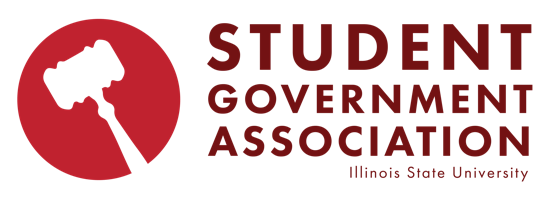 Call to Order: 7:00pm-Land Acknowledgement-Roll Call -Caucus Speaker- Strategic Planning Committee- They began this process in the fall, they are now seeking our input for the new plan they are building for the fall. They will be recording this decision tonight. They asked us a series of questions about the university such as what ISU’s purpose is, how we are different for other universities, and what things we should be considering for the next 3-5 years. Students gave several responses pulling from their own experiences here at ISU and what we think could be made better about our university. -Approval of the minutes: (2/15/22)	-Motion: Blair	-Second: DuffyExecutive Officer ReportsPresident (P. Walsh)Hopes we are having a good Wednesday. Thanks to the strategic planning committee for coming. Elections are coming up, please take time to check in on your mental health. Any questions regarding elections come to him. Offer encouragement to confirm Matt for the COB tonight. Vice President (G. Chassy)ELP had a meeting last week where we discussed elections to get them better prepared. Next week is the last ELP meeting, they will look back on accomplishments and graduate the program. Meeting with towns legal team this week on the 24 hours notice. Feels good about where they are in this process and will keep us updated. Remember that we need to leave those who are coming a plan or transition documents so they can step into their new roles. Chief of Staff (S. DeNeve)Talked a lot about budget, we still have some money left, keep letting her know if you want spend it. Headshots were sent out to everyone, if there’s one you prefer, let her know soon. Also let her know what name you want on the composite. Passing of the gavel, looks like Friday or Saturday, timeline of when with the elections is still being worked on, she would love your input. Sweatshirts are here! She will pass them out at the end of the meeting. Fulton-Asks where the room is for info meetings- Emma is going to put that information out tonight. 
Assembly Officer ReportsPresident of the Assembly (B. Myers)SEC started and sent out the election calendar, send that around. Leave transition letters for those coming into these roles. Putting a templet in teams for what that could look like. Constitutional amendment signature requirement was not met, so we will remove this from the agenda later tonight. Happy about the effort that was put in to get these signatures. Got the word out about SGA these past two weeks. Gave special thanks to certain members. Voices support for changing flex dollars to reggie bucks. Vice President of the Assembly (J. Holmes)Remind us that 4 CC hours are due today. Please use the link on teams under important links. A new form will be used next month where you can submit multiple attachments and explain things separately. He will take follow up emails as proof of your contact instead of a selfie. Secretary of the Assembly (Z. Smith)No reportAdvisor Report Dean of Students (A. Morgan)Myers relayed that he won’t be here tonight, wishes us a restful break, SGA advisor board applications are due next Wednesday. If you know any faulty or staff who would be a good fit for this role please send that to them. Met with general conseil about opens meeting act, we are subject to it. Majority of quorum talking about SGA topics is in violation of the OMA. Will discuss this later on. Duffy-Asks if that includes teams- YesExecutive Cabinet Member ReportsSecretary of Diversity Affairs (P. Flores)Working on his event for the 30th, promoting a business event for students, pass that word around. Finished his black history month videos on his Instagram, plans to do something for women’s history month as well.Secretary of College Affordability (K. Tasdan)Financial awareness bill on the floor, please support and if it passes attend. Sandwiches and talk to the tables, they can be really helpful for you. March 22nd Wednesday 11-1pm. Secretary of Information Technology (J. Soto) No reportSecretary of Governmental Relations (VACANT)Secretary of Public Relations (E. Bedow) Two weeks, 1450 accounts, followers increased, 80 likes per post, increase from last GA. Yesterday went and got trained in the new podcast room at the MCC. User friendly, more updates to come, wonderful space. If you want to create any promo content, let her know and she can help you use the space. Meet the association with the new headshots, let her know if you want to be involved in that. Resource campaign, starting that next week, promoting the current resources that we do have on campus. Room is SSB 130 for informational sessions. Secretary of Sustainability (H. Cepek)Still working on plastic bag drive, promote the Earth day breakfast, ticket have gone on sale today, awesome guest speaker. Please come out if you can. Secretary of Programming (VACANT)Secretary of Judicial Affairs (VACANT)Secretary of Non-Tradition Student Experience (Z. Roy)Transfer student orientation, still working through this goal, talked about getting RSOs involved. Emailed 347 RSO presidents, only got about 10 emails back, might circle back to that, but that wasn’t super helpful. Welcome week event, he’ll know tomorrow at 12 if we got a spot. If you have any more questions about the strategic planning let him know. Secretary of Administrative Compliance (M. Blum)Finished the complete paper edit of all of governing documents, there’s lots of stuff to be fixed but it’s okay. Moving to the final process of this editing phase. ELP has program graduation next week, has loved working with this group as chief deputy, congratulate the mentees!Senator Group Coordinator ReportsOn Campus Senators (Holmes)No report (Duffy, ice machines installed in tri, no coffee yet)Off Campus Senators (Miller)Monk and Larson meet with Elizabeth reed for furniture in the Share shop to keep on being connected to SGA. Academic Senators (VACANT)No reportStudent Life Senators (Graham) Lobby Dinner on Monday night so congrats to Hofstetter. Internal Committee Chair ReportsMembership & Outreach (Monk)Thanks for tabling, confirmed MattPolicies & Procedures (Fulton)Resolution for reggie bucks is constutional and funny. Finance & Allocation (Blair)Send your thoughts to Lawrence whose tummy hurt. No reportCivic Engagement (Hofstetter)Lobby Day was great, Dan Brady won’t stop emailing her. Lobby day is less than a week away. There’s an open seat so let her know if you want it. Town Hall March 21, Clean up March 31 1-3. Mental health comedian reached out with him. University wide mental health day for next semester. Let her know if you wanna help plan it. Ex-Officio ReportsALAS (Vargas)No reportPRIDE (Bonilla)No reportAPAC ()BSU ()ARH (Ririe)No reportCPC (Rizzi)AGD is having dodgeball 5-7 in rec, proceeds go to fight hungry, if you want to make a team of 8 for SGA let her know by tomorrow. IFC ()UGC ()NPHC ()BGLC ()SDN ()Student Trustee (Vacant)11 resolutions all available online. Highlights include capital project to replace heating and water in Fairchild, pre constructional for Williams halls, not to exceed 4 million on femly annex and the green house. Board meeting is a retreat next. May will consider tuition, room, and board. AppointmentsMatt Setnan- COB- Good to be back, thanks us for our time. Since we last saw him, business week was very successful, planned an interview workshop that really excites him. Eric Hoss will be here. Reiterating his goals, representation of the COB in SGA and also to represent the whole of ISU. Knows he can give proper succession. Really maximize natural market and his network is his net worth. He loves LinkIn, with his 800 connections. Has done LinkIn workshops in the past with several different groups. Wants to help others connect with others as well. Feels he is in a unique position to drive this home since he is a senior. Wants to leave this place better than he found it. Thanks us for listening to him to talk about what he loves. Fulton- Asks what the biggest issue students face in the COB- Right now there’s an unwillingness to work because opportunity feels so far out of reach. Making those opportunities known to students can help push them towards those goals. Myers reminds us to wait until you are called on. Miller- Asks his thoughts on how he can help diverse students in the COB- Providing equitable opportunities for business students is something that’s super important to him. The organizations he’s involved in really care about making everyone’s voice heard no matter his background. Myers- Asks if there are plans to connect the COB and the share shop for business attire- He wants to pass something out (passes out recourses that ISU has available for students that we wants to spread to his students.) Giving when you can is very important. He can train and help people communicate their needs. So could we improve, yes. Bedow- Asks what is something he could do right away since his time here is going to be so short- In the COB they have water fountains with refillable water bottles, making sure those are repaired in a timely manner, asks for grace cause this is a learning curve, but he’s a fast learner. Duffy- Asks what in his business background could be used to benefit this association- Politics and business go hand and hand, making sure those keep on blending cleaning. Within SGA, leaning on his experience and propping up everyone’s career aspects. Blair- Asks what character traits from the COB that he has to help him in this role- Integrity, respect, honest, trust are all big ones for him. Roy- Asks if he knows what the share shop is- enlighten him please- (explains share shop) Asks if he could have a attire drive- He would love that. Last time he was here the food drive was going on, making it a suit drive could be cool. Bonilla- Asks what he can do outside of career services- He’s worked with them before and it hits differently when it comes from a fellow peer than from an entity. He puts his name on the line to have that student to student interaction. Hofstetter- Asks what events or ideas does he have for the next few weeks with so little time left- The timeline is concerning for him too, but he’s been interested for a while and now is his chance. What he can do with the small time left is to promote events, sharing mentorship and internships with peers, have a rubric requirement for professors. So many open opportunities within his college, wants to get student involved and take advantage of those opportunities. Holmes- Motion to move to debate.Miller- Second.Blair- Point of affirmation- SGA is about bringing people to the table, the more voices the better. He doesn’t think Matts just here to fill an empty seat, thinks he will serve the best that he can.Duffy- Point of affirmation- Matt was extremely polite, stood out that when he was done that he asked for feedback on himself, thinks he’s eager to learn and has a strong background in business.Fulton- Point of affirmation- Thinks he’s a great representation of his college, thought out in his answers. Bedow- Point of neutrality- He’s polite and well prepared, but he didn’t give any solid ideas of what he could do right away, nothing concrete, talked in circles it seemed. Bonilla- Point of neutrality- Feels that he is too similar to career services, doesn’t know that as a college of education student that she could come to him. Hofstetter- Point of neutrality- Doesn’t think he would do much and we shouldn’t just fill the seat.Fulton- Point of affirmation- Even if he was just filling a seat, we all are slowing down at the end of the semester, voting is a big part of our job and the COB students should get to have a voice in those votes. Duffy-Point of affirmation- Commends President Walsh for picking a senior and not just setting up someone for the next race. His intentions are very pure and isn’t just doing this to seek more office. Blair- Point of affirmation- Even if he was just doing career service activities, he’s a COB student and he doesn’t really know about these services and he would bet his peers don’t as well. We should be increasing student knowledge of the things we do have. Matt would be a great senator.Holmes- Motion to end debate.Hofstetter- Second.Rardin- Motion for Secret Ballot.Hofstetter- Second.Motion did not pass.Matt passes. Myers- Motion to recess until 8:50. Hofstetter- Second. Back at 8:50pmInformation Items22 Redbird dollars- Lighten the mood a little bit, didn’t know what flex dollars are and how they are used. Use Redbird Bucks and this makes it more clear in meal plans discussions, creates more fun, comes from SIUE’s.Holmes- Asks about Reggie Bucks instead, that would be friendly. Fulton- Asks how it feels to be doing the most important thing- He’s proud os us for discussing this. Duffy- Asks what about the cents- None applicableSetnan- Asks about Redbird Bucks and Reggie Cents- more than happy to bring this to bill leget. Miller- Motion to end debate.Hofstetter- Second.Action ItemsFinical aid fair- If you have any questions about what’s there you can find that in the bill, please attend. Duffy-Motion to amend the date listed to March 22 11-1- Fulton friendlyMiller- Motion to end debate.Fulton- Second.Passes unanimously. Fund Bike Pump- Walsh- this was brought by a student group, knows that this is in a dismount zone, but most students wouldn’t be riding up, but rather walking. Rardin- Motion to amend Walsh to a co-sponsor- FriendlyMiller- Motion to end debate. Duffy- Second. Passes unanimously. Resolution 22Cepek- Point of neutrality- Conflict with redbird dollar.Fulton- Amendment to change to Reggie Bucks- Friendly.Miller- Motion to end debate.Duffy- Second.Passes Passing of the GavelWalsh and Chassy look like homecoming dates for the second week now. Matt thanks us for letting him on board. Flores is a panelist speaker for the COE to talk about why diversity matters.Adjournment of the Meeting: Holmes, Graham 9:06pm